ΠΡΟΓΡΑΜΜΑ   ΠΕ ΡΟΔΟΠΗΣ      																	 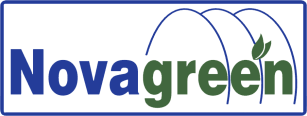   .                                                              			 ΠΡΟΓΡΑΜΜΑ   ΠΕ ΡΟΔΟΠΗΣ 				                                                                                                                        ΝΟVΑGREEN  Α.Ε. 29.04.-03.05.2023ΣΗΜΕΙΩΣΗ: Το πρόγραμμα ενδέχεται να τροποποιηθεί ανάλογα με τα αποτελέσματα των δειγματοληψιών ή των καιρικών συνθηκών.  *(ΑΣ) Αστικό Σύστημα, (ΠΑ) Περιαστικό Σύστημα, (ΑΓΣ) Αγροτικό Σύστημα, (ΦΣ) Φυσικό Σύστημα.ΣΥΝΕΡΓΕΙΟΑΡΜΟΔΙΟΤΗΤΕΣΔΕΥΤΈΡΑ29.04.2024ΤΡΙΤΗ30.04.2024ΤΕΤΆΡΤΗ01.05.2024ΠΕΜΠΤΗ02.05.2024ΠΑΡΑΣΚΕΥΉ03.05.20241ο ΣΥΝΕΡΓΕΙΟΕΕΤ 6230ΚΙΡΖΑΛΑΚΗΣ ΣΤΑΘΗΣ6972016545ΣΕΛΤΖΟΥΚ6939071720ΔΕΙΓΜΑΤΟΛΗΨΙΕΣΨΕΚΑΣΜΟΙ Α-ΠΑ –ΑΓΡΟΤΙΚΟ ΚΑΙ ΦΣ Α-ΠΑ –ΑΓΡΟΤΙΚΟ ΚΑΙ ΦΣΠΡ.ΗΛΙΑΣΜΑΡΩΝΕΙΑΑΓ.ΧΑΡΑΛΑΜΠΟΣΠΛΑΤΑΝΙΤΗΣΙΜΕΡΟΣΔΙΑΛΑΜΠΗΑΜΒΡΟΣΙΑΣΑΛΠΗΜΩΣΑΙΚΟΓΑΛΗΝΗΙΑΣΜΟΣΠΟΛΥΑΝΘΟΣΚΟΠΤΕΡΟ              ΑΜΑΞΑΔΕΣ               ΣΩΣΤΗΕΝΤΟΣ ΠΟΛΕΩΣΑΡΓΙΑ2ο ΣΥΝΕΡΓΕΙΟΝΙΑ 4753ΣΤΕΡΓΙΟΥ ΓΙΩΡΓΟΣ6980521066ΦΑΡΑΣΟΠΟΥΛΟΣ ΣΙΔΕΡΗΣ6987701252ΔΕΙΓΜΑΤΟΛΗΨΙΕΣΨΕΚΑΣΜΟΙ Α-ΠΑ –ΑΓΡΟΤΙΚΟ ΚΑΙ ΦΣ Α-ΠΑ –ΑΓΡΟΤΙΚΟ ΚΑΙ ΦΣΦΑΝΑΡΙΑΡΩΓΗΠ.ΜΕΣΗΓΛΥΚΟΝΕΡΙΠΑΛΑΔΙΟΜΕΣΗΓΛΥΦΑΔΑΠΟΡΠΗΚΑΛΛΙΣΤΗΚΡΑΝΟΒΟΥΝΙΑΠΑΓΟΥΡΙΑΔΟΥΚΑΤΑ Μ.Μ ΑΓ.ΘΕΟΔΩΡΟΥΚΟΣΜΙΟ              ΣΙΔΕΡΟΧΩΡΙ                              ΠΑΡΑΔΗΝΗΥΠΟΛ.ΑΚΜΑΙΟΚΤΟΝΙΑ ΦΑΝΑΡΙ       ΥΠΟΛ.ΑΚΜΑΙΟΚΤΟΝΙΑ ΦΑΝΑΡΙ                             ΑΡΓΙΑ3ο ΣΥΝΕΡΓΕΙΟ             ΝΙΑ4758ΣΕΡΚΑΝ69798135736984720206ΔΕΙΓΜΑΤΟΛΗΨΙΕΣΨΕΚΑΣΜΟΙ Α-ΠΑ –ΑΓΡΟΤΙΚΟ ΚΑΙ ΦΣ Α-ΠΑ –ΑΓΡΟΤΙΚΟ ΚΑΙ ΦΣΞΥΛΑΓΑΝΗΠΡΟΣΚΥΝΗΤΕΣ ΙΣΑΛΟΣ             ΑΜΑΡΑΝΤΑ            ΠΑΜΦΟΡΟ ΣΑΠΠΕΣΑΡΣΑΚΕΙΟΒΕΛΚΕΙΟΛΟΦΑΡΙΟΑΡΙΣΒΗ                      ΠΑΣΣΟΣ                        ΑΜΦΙΑ                      ΠΡΩΤΑΤΟ                 ΤΣΙΦΛΙΚΙΕΝΤΟΣ ΠΟΛΕΩΣ ΑΡΓΙΑ4ο ΣΥΝΕΡΓΕΙΟ            ΝΙΑ4754                 ΚΑΡΑΚΟΛΙΑΣ ΣΤΑΥΡΟΣ   6993574187         ΜΙΧΑΛΗΣ  ΜΙΧΤΑΡΙΑΝ      6943545697ΔΕΙΓΜΑΤΟΛΗΨΙΕΣΨΕΚΑΣΜΟΙ Α-ΠΑ –ΑΓΡΟΤΙΚΟ ΚΑΙ ΦΣ Α-ΠΑ –ΑΓΡΟΤΙΚΟ ΚΑΙ ΦΣΙΜΕΡΟΣΙΔΙΩΤΙΚΑΑΠΟΧΕΤΕΥΤΙΚΑ ΣΥΣΤΗΜΑΤΑΠΟΡΠΗΙΔΙΩΤΙΚΑΑΠΟΧΕΤΕΥΤΙΚΑ ΣΥΣΤΗΜΑΤΑΠΑΓΟΥΡΙΑ                 ΙΔΙΩΤΙΚΑΑΠΟΧΕΤΕΥΤΙΚΑ ΣΥΣΤΗΜΑΤΑΕΝΤΟΣ ΠΟΛΕΩΣΑΡΓΙΑ5ο ΣΥΝΕΡΓΕΙΟ          ΑΔΑΜ   ΚΑΡΑΓΚΟΖΙΔΗΣ 6977709233ΣΑΛΗΜ6909076121ΔΕΙΓΜΑΤΟΛΗΨΙΕΣΨΕΚΑΣΜΟΙ Α-ΠΑ –ΑΓΡΟΤΙΚΟ ΚΑΙ ΦΣ Α-ΠΑ –ΑΓΡΟΤΙΚΟ ΚΑΙ ΦΣΠΡΟΣΚΥΝΗΤΕΣΙΔΙΩΤΙΚΑΑΠΟΧΕΤΕΥΤΙΚΑ ΣΥΣΤΗΜΑΤΑΙΣΑΛΟΣΙΔΙΩΤΙΚΑΑΠΟΧΕΤΕΥΤΙΚΑ ΣΥΣΤΗΜΑΤΑΚΟΣΜΙΟΙΔΙΩΤΙΚΑΑΠΟΧΕΤΕΥΤΙΚΑ ΣΥΣΤΗΜΑΤΑΕΝΤΟΣ ΠΟΛΕΩΣΑΡΓΙΑΥΠΕΥΘΥΝΟΣΔΗΜΑΚΗ ΚΑΤΕΡΙΝΑ6980599799ΔΕΙΓΜΑΤΟΛΗΨΙΕΣ Α-ΠΑ –ΑΓΡΟΤΙΚΟ ΚΑΙ ΦΣΕΛΕΓΧΟΣ ΣΥΝΕΡΓΕΙΩΝΕΛΕΓΧΟΣ ΣΥΝΕΡΓΕΙΩΝΕΛΕΓΧΟΣ ΣΥΝΕΡΓΕΙΩΝΕΛΕΓΧΟΣ ΣΥΝΕΡΓΕΙΩΝΑΡΓΙΑ